Stjórn Vinstrihreyfingarinnar - græns framboðs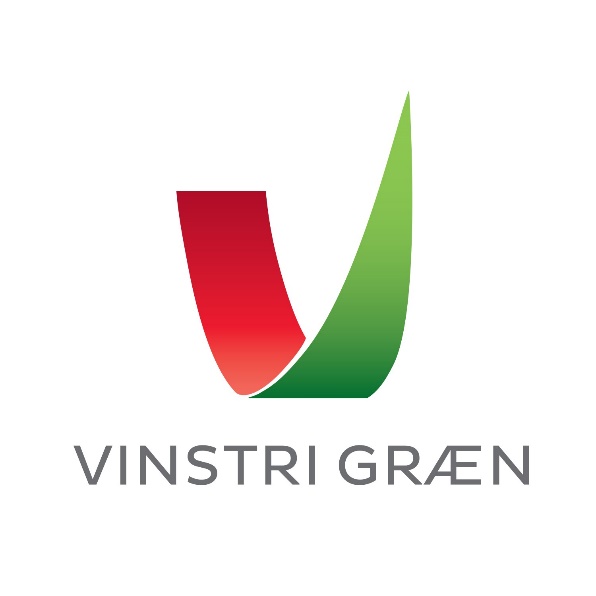 Föstudagur 14. apríl 20232. fundur stjórnar VG 2023-2025, staðfundur í Reykjavík: Gróska í Vatnsmýri, SykursalurKatrín Jakobsdóttir stýrði fundiJana Salóme Ingibjargar Jósepsdóttir ritaði fundargerðMætt eru: 	Katrín Jakobsdóttir, Guðmundur Ingi Guðbrandsson (mætti kl. 16:03), Jana Salóme Ingibjargar Jósepsdóttir, Steinarr Harðarson, Elín Björk Jónasdóttir, Óli Halldórsson (mætti kl. 15:32) , Klara Mist Pálsdóttir (mætti kl. 15:32) , Álfheiður Ingadóttir (mætti kl. 15:14), Guðný Hildur Magnúsdóttir, Andrés Skúlason, Helgi Hlynur Ásgrímsson, Sigríður Gísladóttir, Maarit Kaipainen, Hólmfríður Árnadóttir, Þuríður Backman (áheyrnarfulltrúi EVG), Drífa Lýðsdóttir (áheyrnarfulltrúi UVG), Álhildur Leifsdóttir (Áheyrnarfulltrúi Sveitarstjórnarráðs), Orri Páll Jóhannsson (áheyrnarfulltrúi þingflokks). Einnig sátu fundinn: Björg Eva Erlendsdóttir, Anna Lísa Björnsdóttir, Bergþóra Benediktsdóttir, Gústav Adolf Bergmann Sigurbjörnsson, Anna Sigríður Sigurðardóttir.Pétur Heimisson boðaði forföllFundur settur kl. 15:09Dagskrá:Samþykkt síðustu fundargerðarSíðasta fundargerð skoðast samþykkt
Sveitarstjórnarráðstefna og loftslagsráðstefnaÁlfhildur Leifsdóttir fór yfir dagskrá sveitarstjórnarráðstefnu með það að markmiði að þétta hópinn og bæta samskipti allra kjörinna fulltrúa sem og stjórnar.Elín Björk Jónasdóttir fór yfir dagskrá loftslagsráðstefnu. Mikið af flottum fyrirlesurum og vísindamönnum með erindi. Katrín Jakobsdóttir fór yfir fundarröð forsætisráðuneytisins um Sjálfbært Ísland.Til máls tóku: Álfhildur Leifsdóttir, Elín Björk Jónasdóttir, Katrín Jakobsdóttir, Álfheiður Ingadóttir, Jana Salóme Ingibjargar Jósepsdóttir, Andrés Skúlason, Sigríður Gísladóttir.Fundarplan og starf stjórnarFundarplan stjórnar lagt fram til kynningarStarfsáætlun stjórnar lögð fram til kynningarKatrín fór yfir hlutverk stjórnar og lagði fram minnisblað um þaðTil máls tóku: Katrín Jakobsdóttir, Sigríður Gísladóttir, Björg Eva Erlendsdóttir, Þuríður Bachmann, Drífa Lýðsdóttir, Elín Björk Jónasdóttir. Staða fjármála í upphafi stjórnartímabils og fjáröflun (SH og BE)Steinar Harðarson fór yfir fjáröflun, stöðu og skipulag á því. Björg Eva fór yfir fjárhagsstöðu hreyfingarinnarTil máls tóku: Álfheiður Ingadóttir, Jana Salóme Ingibjargar Jósepsdóttir, Andrés Skúlason, Elín Björk Jónasdóttir, Hólmfríður Árnadóttir, Óli Halldórsson.   Starf fastanefnaFarið yfir störf fastanefnda. Framkvæmdastjórn ásamt Gústav Adolfi Bergmann Sigurbjörnssyni og Orra Páli Jóhannssyni vinnur tillögu um starf fastanefnda og leggur fyrir næsta fund stjórnar.Til máls tóku: Andrés Skúlason, Guðný Hildur Magnúsdóttir, Elín Björk Jónasdóttir, Sigríður Gísladóttir, Mariit Kaipainen, Gústav Adolf Bermann Sigurbjörnsson, Álfhildur Leifsdóttir, Guðmundur Ingi Guðbrandsson, Hólmfríður Árnadóttir, Orri Páll Jóhannsson, Helgi Hlynur Ásgrímsson og Jana Salóme Ingibjargar Jósepsdóttir.Álfheiður Ingadóttir yfirgaf fundinn kl. 16:33StjórnmálaástandiðKatrín fór yfir stjórnmálaástandiðTil máls tóku: Katrín Jakobsdóttir, Önnur mál.Fundi slitið kl. 16:56 Næsti stjórnarfundur verður boðaður 6. maí 2023 kl. 15:00 sem fjarfundur